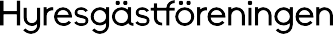 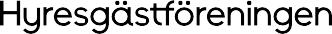 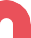 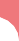 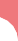 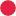 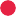 Tusentals svenskar lider av bostadsbrist, trångboddhet, dyra renoveringar och höga hyror i nya lägenheter. Samtidigt öser staten miljarder över de som äger sitt boende.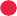 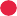 Alla människor har rätt till ett eget, tryggt hem till en rimlig kostnad. Inför höstens val kräver vi att politikerna sätter stopp för bo-orättvisorna!Hyresgästföreningen vill se:Fler hyresrätter med rimliga hyror. I Sverige råder stor bostadsbrist som hindrar unga att flytta hemifrån, familjer att bildas och äldre att hitta en anpassad bostad. Vi vill, precis som 70 procent av svenskarna, att det ska byggas fler hyresrätter med rimliga hyror.Hållbara renoveringar - stopp för renovräkning! När fastighetsägaren vill renovera ställs många hyresgäster idag inför hyreshöjningar på 60 procent eller mer. Det är orimligt. Ingen ska tvingas flytta för att hyran chockhöjs när ens hem måste renoveras.Rättvisa mellan ägt och hyrt boende. Staten lägger varje år miljardbelopp på skatteavdrag till de som äger sitt boende. Det gör att en nybyggd hyresrätt blir upp till 2 500 kronor dyrare i månaden än motsvarande bostadsrätt. Dags för rättvisa mellan boendeformerna.Ev lokal fråga. xxxxxx xxxxx xxxxx xxxxxx xxxxxx xxxxx xxx xxxx xxx xxx xxxx xxxx xxxx xxxxx xxxxx xxxxx xxxxxx xxxxxx xxxxx xxx xxxx xxx xxx xxxx xxxx xxxxxxxxx xxxxx xxxxx xxxxxx xxx xxxxx xxx xxxxTusentals svenskar lider av bostadsbrist, trångboddhet, dyra renoveringar och höga hyror i nya lägenheter. Samtidigt öser staten miljarder över de som äger sitt boende.Alla människor har rätt till ett eget, tryggt hem till en rimlig kostnad. Inför höstens val kräver vi att politikerna sätter stopp för bo-orättvisorna!Hyresgästföreningen vill se:Fler hyresrätter med rimliga hyror. I Sverige råder stor bostadsbrist som hindrar unga att flytta hemifrån, familjer att bildas och äldre att hitta en anpassad bostad. Vi vill, precis som 70 procent av svenskarna, att det ska byggas fler hyresrätter med rimliga hyror.Hållbara renoveringar - stopp för renovräkning! När fastighetsägaren vill renovera ställs många hyresgäster idag inför hyreshöjningar på 60 procent eller mer. Det är orimligt. Ingen ska tvingas flytta för att hyran chockhöjs när ens hem måste renoveras.Rättvisa mellan ägt och hyrt boende. Staten lägger varje år miljardbelopp på skatteavdrag till de som äger sitt boende. Det gör att en nybyggd hyresrätt blir upp till 2 500 kronor dyrare i månaden än motsvarande bostadsrätt. Dags för rättvisa mellan boendeformerna.Ev lokal fråga. xxxxxx xxxxx xxxxx xxxxxx xxxxxx xxxxx xxx xxxx xxx xxx xxxx xxxx xxxx xxxxx xxxxx xxxxx xxxxxx xxxxxx xxxxx xxx xxxx xxx xxx xxxx xxxx xxxxxxxxx xxxxx xxxxx xxxxxx xxx xxxxx xxx xxxx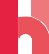 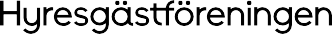 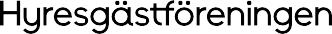 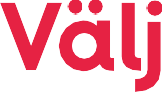 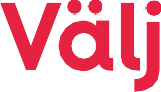 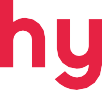 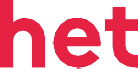 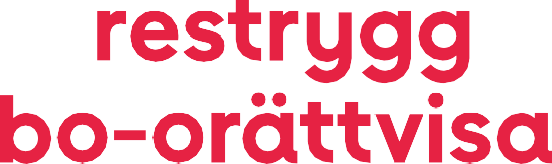 Vad kan du göra?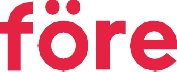 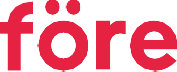 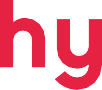 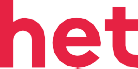 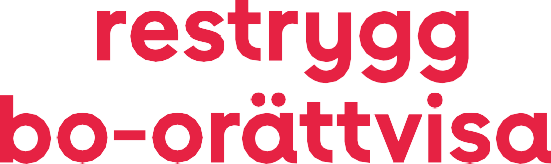 Rösta i valet den 11 september. På hyresgastforeningen.se kan du ta reda på vad de politiska partierna tycker i bostadsfrågan. Ställ krav på politikerna och gör din röst hörd.Bli medlem i Hyresgästföreningen. Vi jobbar för att stoppa bo-orättvisan genom att påverka politiker och makthavare. Som medlem kan du också få hjälp att påverka ditt boende och rådgivning om dina rättigheter som hyresgäst.Delta i kampanjen. Kontakta din lokala förening/ region för att delta i kampanjen och följ oss på sociala medier.Skriv på vår namninsamling. Ju fler vi är som kräver att politikerna stoppar bo-orättvisan, desto större chans att lyckas. Scanna QR-koden nedan eller gå in på vår hemsida för komma till namninsamlingen.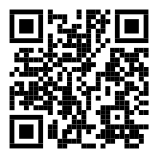 Läs mer på hyresgastforeningen.se.Vad kan du göra?Rösta i valet den 11 september. På hyresgastforeningen.se kan du ta reda på vad de politiska partierna tycker i bostadsfrågan. Ställ krav på politikerna och gör din röst hörd.Bli medlem i Hyresgästföreningen. Vi jobbar för att stoppa bo-orättvisan genom att påverka politiker och makthavare. Som medlem kan du också få hjälp att påverka ditt boende och rådgivning om dina rättigheter som hyresgäst.Delta i kampanjen. Kontakta din lokala förening/ region för att delta i kampanjen och följ oss på sociala medier.Skriv på vår namninsamling. Ju fler vi är som kräver att politikerna stoppar bo-orättvisan, desto större chans att lyckas. Scanna QR-koden nedan eller gå in på vår hemsida för komma till namninsamlingen.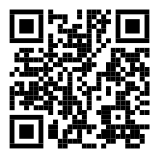 Läs mer på hyresgastforeningen.se.